中国新闻奖媒体融合奖项参评作品推荐表《从“心”出发——“不忘初心牢记使命”全媒体党课》作品二维码：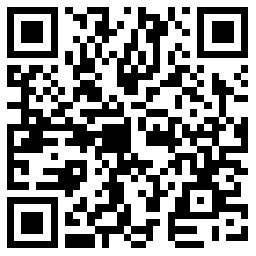 第一课：唤起初心正当时   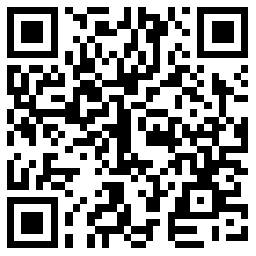 第三课：开天辟地立初心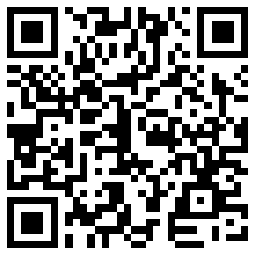 第八课：勇于担当展新貌作品标题《从“心”出发——“不忘初心牢记使命”全媒体党课》《从“心”出发——“不忘初心牢记使命”全媒体党课》《从“心”出发——“不忘初心牢记使命”全媒体党课》参评项目参评项目融合创新融合创新主创人员秦畅、张喆、崔翔、邬佳力、朱应、沈颖婕、顾赬琳秦畅、张喆、崔翔、邬佳力、朱应、沈颖婕、顾赬琳秦畅、张喆、崔翔、邬佳力、朱应、沈颖婕、顾赬琳秦畅、张喆、崔翔、邬佳力、朱应、沈颖婕、顾赬琳秦畅、张喆、崔翔、邬佳力、朱应、沈颖婕、顾赬琳秦畅、张喆、崔翔、邬佳力、朱应、沈颖婕、顾赬琳秦畅、张喆、崔翔、邬佳力、朱应、沈颖婕、顾赬琳编辑翁伟民、张明霞、李军翁伟民、张明霞、李军翁伟民、张明霞、李军翁伟民、张明霞、李军翁伟民、张明霞、李军翁伟民、张明霞、李军翁伟民、张明霞、李军主管单位上海广播电视台东方广播中心上海广播电视台东方广播中心上海广播电视台东方广播中心发布日期及时间发布日期及时间2019年7月1日-7月8日2019年7月1日-7月8日发布账号（APP）话匣子APP话匣子APP话匣子APP作品时长作品时长采编过程（作品简介）1、恰逢其时，时效性强。中央决定从6月开始，在全党开展“不忘初心、牢记使命”主题教育。这场9000多万党员共同进行的学习活动，在推进之初如何被更多人关注并加入？相关学习素材能否以“传播产品”出现？7月1日，上海人民广播电台制作的《从“心”出发——“不忘初心牢记使命”全媒体党课》开播，通过“喜闻乐见”的方式阐释中国共产党的“初心”，让党的创新理论“飞入寻常百姓家”。2、形式创新，重构“课堂”。党课共分八讲，8位“80后”青年讲师站在“星空”下，与现场观众从心出发，用心交流。近30个人物和故事，既有毛泽东、陈云、任弼时等党的重要领导人建立初心的故事，又有黄大发、秦振华、谢高华等优秀党员坚守使命的故事，时代意义与代表性兼具，凸显示范意义和榜样力量。3 精心设计，生动感人。在故事讲述中，设计不同角度的互动，以问促思，让观众与典型人物共感。比如，在讲述改革先锋、原张家港市委书记秦振华的故事时，请录制现场的观众讨论：“如果你是被诬告的秦书记，你会怎么办？”通过这样的互动，带领大家一起对“担当”进行思考，更带来一次关于“初心”的叩问。4、短视频当先，多平台分发。节目自7月1日起在新媒体平台和传统广播媒体同步上线。22条短视频和6条抖音视频，经过今日头条的精准推送，不仅进行传播，更是进行“党课”推广。短音频、45分钟完整音频在阿基米德、话匣子APP、 FM广播等平台，以多向路径、不同篇幅全网推送，形成了可看、可听、可用、可传的更广覆盖，推进“不忘初心、牢记使命”主题教育深入传播、深入人心。1、恰逢其时，时效性强。中央决定从6月开始，在全党开展“不忘初心、牢记使命”主题教育。这场9000多万党员共同进行的学习活动，在推进之初如何被更多人关注并加入？相关学习素材能否以“传播产品”出现？7月1日，上海人民广播电台制作的《从“心”出发——“不忘初心牢记使命”全媒体党课》开播，通过“喜闻乐见”的方式阐释中国共产党的“初心”，让党的创新理论“飞入寻常百姓家”。2、形式创新，重构“课堂”。党课共分八讲，8位“80后”青年讲师站在“星空”下，与现场观众从心出发，用心交流。近30个人物和故事，既有毛泽东、陈云、任弼时等党的重要领导人建立初心的故事，又有黄大发、秦振华、谢高华等优秀党员坚守使命的故事，时代意义与代表性兼具，凸显示范意义和榜样力量。3 精心设计，生动感人。在故事讲述中，设计不同角度的互动，以问促思，让观众与典型人物共感。比如，在讲述改革先锋、原张家港市委书记秦振华的故事时，请录制现场的观众讨论：“如果你是被诬告的秦书记，你会怎么办？”通过这样的互动，带领大家一起对“担当”进行思考，更带来一次关于“初心”的叩问。4、短视频当先，多平台分发。节目自7月1日起在新媒体平台和传统广播媒体同步上线。22条短视频和6条抖音视频，经过今日头条的精准推送，不仅进行传播，更是进行“党课”推广。短音频、45分钟完整音频在阿基米德、话匣子APP、 FM广播等平台，以多向路径、不同篇幅全网推送，形成了可看、可听、可用、可传的更广覆盖，推进“不忘初心、牢记使命”主题教育深入传播、深入人心。1、恰逢其时，时效性强。中央决定从6月开始，在全党开展“不忘初心、牢记使命”主题教育。这场9000多万党员共同进行的学习活动，在推进之初如何被更多人关注并加入？相关学习素材能否以“传播产品”出现？7月1日，上海人民广播电台制作的《从“心”出发——“不忘初心牢记使命”全媒体党课》开播，通过“喜闻乐见”的方式阐释中国共产党的“初心”，让党的创新理论“飞入寻常百姓家”。2、形式创新，重构“课堂”。党课共分八讲，8位“80后”青年讲师站在“星空”下，与现场观众从心出发，用心交流。近30个人物和故事，既有毛泽东、陈云、任弼时等党的重要领导人建立初心的故事，又有黄大发、秦振华、谢高华等优秀党员坚守使命的故事，时代意义与代表性兼具，凸显示范意义和榜样力量。3 精心设计，生动感人。在故事讲述中，设计不同角度的互动，以问促思，让观众与典型人物共感。比如，在讲述改革先锋、原张家港市委书记秦振华的故事时，请录制现场的观众讨论：“如果你是被诬告的秦书记，你会怎么办？”通过这样的互动，带领大家一起对“担当”进行思考，更带来一次关于“初心”的叩问。4、短视频当先，多平台分发。节目自7月1日起在新媒体平台和传统广播媒体同步上线。22条短视频和6条抖音视频，经过今日头条的精准推送，不仅进行传播，更是进行“党课”推广。短音频、45分钟完整音频在阿基米德、话匣子APP、 FM广播等平台，以多向路径、不同篇幅全网推送，形成了可看、可听、可用、可传的更广覆盖，推进“不忘初心、牢记使命”主题教育深入传播、深入人心。1、恰逢其时，时效性强。中央决定从6月开始，在全党开展“不忘初心、牢记使命”主题教育。这场9000多万党员共同进行的学习活动，在推进之初如何被更多人关注并加入？相关学习素材能否以“传播产品”出现？7月1日，上海人民广播电台制作的《从“心”出发——“不忘初心牢记使命”全媒体党课》开播，通过“喜闻乐见”的方式阐释中国共产党的“初心”，让党的创新理论“飞入寻常百姓家”。2、形式创新，重构“课堂”。党课共分八讲，8位“80后”青年讲师站在“星空”下，与现场观众从心出发，用心交流。近30个人物和故事，既有毛泽东、陈云、任弼时等党的重要领导人建立初心的故事，又有黄大发、秦振华、谢高华等优秀党员坚守使命的故事，时代意义与代表性兼具，凸显示范意义和榜样力量。3 精心设计，生动感人。在故事讲述中，设计不同角度的互动，以问促思，让观众与典型人物共感。比如，在讲述改革先锋、原张家港市委书记秦振华的故事时，请录制现场的观众讨论：“如果你是被诬告的秦书记，你会怎么办？”通过这样的互动，带领大家一起对“担当”进行思考，更带来一次关于“初心”的叩问。4、短视频当先，多平台分发。节目自7月1日起在新媒体平台和传统广播媒体同步上线。22条短视频和6条抖音视频，经过今日头条的精准推送，不仅进行传播，更是进行“党课”推广。短音频、45分钟完整音频在阿基米德、话匣子APP、 FM广播等平台，以多向路径、不同篇幅全网推送，形成了可看、可听、可用、可传的更广覆盖，推进“不忘初心、牢记使命”主题教育深入传播、深入人心。1、恰逢其时，时效性强。中央决定从6月开始，在全党开展“不忘初心、牢记使命”主题教育。这场9000多万党员共同进行的学习活动，在推进之初如何被更多人关注并加入？相关学习素材能否以“传播产品”出现？7月1日，上海人民广播电台制作的《从“心”出发——“不忘初心牢记使命”全媒体党课》开播，通过“喜闻乐见”的方式阐释中国共产党的“初心”，让党的创新理论“飞入寻常百姓家”。2、形式创新，重构“课堂”。党课共分八讲，8位“80后”青年讲师站在“星空”下，与现场观众从心出发，用心交流。近30个人物和故事，既有毛泽东、陈云、任弼时等党的重要领导人建立初心的故事，又有黄大发、秦振华、谢高华等优秀党员坚守使命的故事，时代意义与代表性兼具，凸显示范意义和榜样力量。3 精心设计，生动感人。在故事讲述中，设计不同角度的互动，以问促思，让观众与典型人物共感。比如，在讲述改革先锋、原张家港市委书记秦振华的故事时，请录制现场的观众讨论：“如果你是被诬告的秦书记，你会怎么办？”通过这样的互动，带领大家一起对“担当”进行思考，更带来一次关于“初心”的叩问。4、短视频当先，多平台分发。节目自7月1日起在新媒体平台和传统广播媒体同步上线。22条短视频和6条抖音视频，经过今日头条的精准推送，不仅进行传播，更是进行“党课”推广。短音频、45分钟完整音频在阿基米德、话匣子APP、 FM广播等平台，以多向路径、不同篇幅全网推送，形成了可看、可听、可用、可传的更广覆盖，推进“不忘初心、牢记使命”主题教育深入传播、深入人心。1、恰逢其时，时效性强。中央决定从6月开始，在全党开展“不忘初心、牢记使命”主题教育。这场9000多万党员共同进行的学习活动，在推进之初如何被更多人关注并加入？相关学习素材能否以“传播产品”出现？7月1日，上海人民广播电台制作的《从“心”出发——“不忘初心牢记使命”全媒体党课》开播，通过“喜闻乐见”的方式阐释中国共产党的“初心”，让党的创新理论“飞入寻常百姓家”。2、形式创新，重构“课堂”。党课共分八讲，8位“80后”青年讲师站在“星空”下，与现场观众从心出发，用心交流。近30个人物和故事，既有毛泽东、陈云、任弼时等党的重要领导人建立初心的故事，又有黄大发、秦振华、谢高华等优秀党员坚守使命的故事，时代意义与代表性兼具，凸显示范意义和榜样力量。3 精心设计，生动感人。在故事讲述中，设计不同角度的互动，以问促思，让观众与典型人物共感。比如，在讲述改革先锋、原张家港市委书记秦振华的故事时，请录制现场的观众讨论：“如果你是被诬告的秦书记，你会怎么办？”通过这样的互动，带领大家一起对“担当”进行思考，更带来一次关于“初心”的叩问。4、短视频当先，多平台分发。节目自7月1日起在新媒体平台和传统广播媒体同步上线。22条短视频和6条抖音视频，经过今日头条的精准推送，不仅进行传播，更是进行“党课”推广。短音频、45分钟完整音频在阿基米德、话匣子APP、 FM广播等平台，以多向路径、不同篇幅全网推送，形成了可看、可听、可用、可传的更广覆盖，推进“不忘初心、牢记使命”主题教育深入传播、深入人心。1、恰逢其时，时效性强。中央决定从6月开始，在全党开展“不忘初心、牢记使命”主题教育。这场9000多万党员共同进行的学习活动，在推进之初如何被更多人关注并加入？相关学习素材能否以“传播产品”出现？7月1日，上海人民广播电台制作的《从“心”出发——“不忘初心牢记使命”全媒体党课》开播，通过“喜闻乐见”的方式阐释中国共产党的“初心”，让党的创新理论“飞入寻常百姓家”。2、形式创新，重构“课堂”。党课共分八讲，8位“80后”青年讲师站在“星空”下，与现场观众从心出发，用心交流。近30个人物和故事，既有毛泽东、陈云、任弼时等党的重要领导人建立初心的故事，又有黄大发、秦振华、谢高华等优秀党员坚守使命的故事，时代意义与代表性兼具，凸显示范意义和榜样力量。3 精心设计，生动感人。在故事讲述中，设计不同角度的互动，以问促思，让观众与典型人物共感。比如，在讲述改革先锋、原张家港市委书记秦振华的故事时，请录制现场的观众讨论：“如果你是被诬告的秦书记，你会怎么办？”通过这样的互动，带领大家一起对“担当”进行思考，更带来一次关于“初心”的叩问。4、短视频当先，多平台分发。节目自7月1日起在新媒体平台和传统广播媒体同步上线。22条短视频和6条抖音视频，经过今日头条的精准推送，不仅进行传播，更是进行“党课”推广。短音频、45分钟完整音频在阿基米德、话匣子APP、 FM广播等平台，以多向路径、不同篇幅全网推送，形成了可看、可听、可用、可传的更广覆盖，推进“不忘初心、牢记使命”主题教育深入传播、深入人心。社会效果《从“心”出发——“不忘初心牢记使命”全媒体党课》在15家省级广播平台、31家市级广播电台线上播出，覆盖200多个城市近7亿人口。22条短视频在今日头条上线7天点击量达1200万，其中超过100万的有8条。相关话题#初心党课#吸引800万网友参与，抖音播放量超200万次，转发量达7500次，在党建题材视频中表现抢眼。阿基米德《学习同心圆》社区聚集上百个支部集中收听，党员围观打卡，每天1小时的直播时间里，直播间和节目社区用户留言量平均500+。党课播出当天即登陆“学习强国”APP、上海市党建学习平台等党员线上学习渠道。来自上海高校、国企、街道的党员观众纷纷表示“从未听过这种形式的党课”，“硬核”党课变“软心”，创新形式让受众耳目一新。担任项目摄影工作的青年自由摄影师，主动询问如何入党、表达向这样优秀组织靠拢的积极意愿。这一系列党课被国家广电总局表扬，并被中宣部网信办列入全网推送项目。《从“心”出发——“不忘初心牢记使命”全媒体党课》在15家省级广播平台、31家市级广播电台线上播出，覆盖200多个城市近7亿人口。22条短视频在今日头条上线7天点击量达1200万，其中超过100万的有8条。相关话题#初心党课#吸引800万网友参与，抖音播放量超200万次，转发量达7500次，在党建题材视频中表现抢眼。阿基米德《学习同心圆》社区聚集上百个支部集中收听，党员围观打卡，每天1小时的直播时间里，直播间和节目社区用户留言量平均500+。党课播出当天即登陆“学习强国”APP、上海市党建学习平台等党员线上学习渠道。来自上海高校、国企、街道的党员观众纷纷表示“从未听过这种形式的党课”，“硬核”党课变“软心”，创新形式让受众耳目一新。担任项目摄影工作的青年自由摄影师，主动询问如何入党、表达向这样优秀组织靠拢的积极意愿。这一系列党课被国家广电总局表扬，并被中宣部网信办列入全网推送项目。《从“心”出发——“不忘初心牢记使命”全媒体党课》在15家省级广播平台、31家市级广播电台线上播出，覆盖200多个城市近7亿人口。22条短视频在今日头条上线7天点击量达1200万，其中超过100万的有8条。相关话题#初心党课#吸引800万网友参与，抖音播放量超200万次，转发量达7500次，在党建题材视频中表现抢眼。阿基米德《学习同心圆》社区聚集上百个支部集中收听，党员围观打卡，每天1小时的直播时间里，直播间和节目社区用户留言量平均500+。党课播出当天即登陆“学习强国”APP、上海市党建学习平台等党员线上学习渠道。来自上海高校、国企、街道的党员观众纷纷表示“从未听过这种形式的党课”，“硬核”党课变“软心”，创新形式让受众耳目一新。担任项目摄影工作的青年自由摄影师，主动询问如何入党、表达向这样优秀组织靠拢的积极意愿。这一系列党课被国家广电总局表扬，并被中宣部网信办列入全网推送项目。《从“心”出发——“不忘初心牢记使命”全媒体党课》在15家省级广播平台、31家市级广播电台线上播出，覆盖200多个城市近7亿人口。22条短视频在今日头条上线7天点击量达1200万，其中超过100万的有8条。相关话题#初心党课#吸引800万网友参与，抖音播放量超200万次，转发量达7500次，在党建题材视频中表现抢眼。阿基米德《学习同心圆》社区聚集上百个支部集中收听，党员围观打卡，每天1小时的直播时间里，直播间和节目社区用户留言量平均500+。党课播出当天即登陆“学习强国”APP、上海市党建学习平台等党员线上学习渠道。来自上海高校、国企、街道的党员观众纷纷表示“从未听过这种形式的党课”，“硬核”党课变“软心”，创新形式让受众耳目一新。担任项目摄影工作的青年自由摄影师，主动询问如何入党、表达向这样优秀组织靠拢的积极意愿。这一系列党课被国家广电总局表扬，并被中宣部网信办列入全网推送项目。《从“心”出发——“不忘初心牢记使命”全媒体党课》在15家省级广播平台、31家市级广播电台线上播出，覆盖200多个城市近7亿人口。22条短视频在今日头条上线7天点击量达1200万，其中超过100万的有8条。相关话题#初心党课#吸引800万网友参与，抖音播放量超200万次，转发量达7500次，在党建题材视频中表现抢眼。阿基米德《学习同心圆》社区聚集上百个支部集中收听，党员围观打卡，每天1小时的直播时间里，直播间和节目社区用户留言量平均500+。党课播出当天即登陆“学习强国”APP、上海市党建学习平台等党员线上学习渠道。来自上海高校、国企、街道的党员观众纷纷表示“从未听过这种形式的党课”，“硬核”党课变“软心”，创新形式让受众耳目一新。担任项目摄影工作的青年自由摄影师，主动询问如何入党、表达向这样优秀组织靠拢的积极意愿。这一系列党课被国家广电总局表扬，并被中宣部网信办列入全网推送项目。《从“心”出发——“不忘初心牢记使命”全媒体党课》在15家省级广播平台、31家市级广播电台线上播出，覆盖200多个城市近7亿人口。22条短视频在今日头条上线7天点击量达1200万，其中超过100万的有8条。相关话题#初心党课#吸引800万网友参与，抖音播放量超200万次，转发量达7500次，在党建题材视频中表现抢眼。阿基米德《学习同心圆》社区聚集上百个支部集中收听，党员围观打卡，每天1小时的直播时间里，直播间和节目社区用户留言量平均500+。党课播出当天即登陆“学习强国”APP、上海市党建学习平台等党员线上学习渠道。来自上海高校、国企、街道的党员观众纷纷表示“从未听过这种形式的党课”，“硬核”党课变“软心”，创新形式让受众耳目一新。担任项目摄影工作的青年自由摄影师，主动询问如何入党、表达向这样优秀组织靠拢的积极意愿。这一系列党课被国家广电总局表扬，并被中宣部网信办列入全网推送项目。《从“心”出发——“不忘初心牢记使命”全媒体党课》在15家省级广播平台、31家市级广播电台线上播出，覆盖200多个城市近7亿人口。22条短视频在今日头条上线7天点击量达1200万，其中超过100万的有8条。相关话题#初心党课#吸引800万网友参与，抖音播放量超200万次，转发量达7500次，在党建题材视频中表现抢眼。阿基米德《学习同心圆》社区聚集上百个支部集中收听，党员围观打卡，每天1小时的直播时间里，直播间和节目社区用户留言量平均500+。党课播出当天即登陆“学习强国”APP、上海市党建学习平台等党员线上学习渠道。来自上海高校、国企、街道的党员观众纷纷表示“从未听过这种形式的党课”，“硬核”党课变“软心”，创新形式让受众耳目一新。担任项目摄影工作的青年自由摄影师，主动询问如何入党、表达向这样优秀组织靠拢的积极意愿。这一系列党课被国家广电总局表扬，并被中宣部网信办列入全网推送项目。推荐理由“初心党课”不高高在上、不教条宣讲，更不耳提命面、正襟危坐。在节目组打造的“悟初心、担使命”的课堂上，大家一起共同回望共产党员的那颗“初心”。既通过空间设计缩短听者与讲者间的距离，也通过互动交流，传递理论的“平易近人”，让党课入耳、入脑、入心。十九届四中全会提出了建立“不忘初心牢记使命”主题教育制度，这样的精品党课能助力这一制度落实落细，并具影响力。这次创意也为公共传播与党的理论宣传如何有机结合进行了颇具价值的探索。签名：                          （盖单位公章）                               2020年  月  日“初心党课”不高高在上、不教条宣讲，更不耳提命面、正襟危坐。在节目组打造的“悟初心、担使命”的课堂上，大家一起共同回望共产党员的那颗“初心”。既通过空间设计缩短听者与讲者间的距离，也通过互动交流，传递理论的“平易近人”，让党课入耳、入脑、入心。十九届四中全会提出了建立“不忘初心牢记使命”主题教育制度，这样的精品党课能助力这一制度落实落细，并具影响力。这次创意也为公共传播与党的理论宣传如何有机结合进行了颇具价值的探索。签名：                          （盖单位公章）                               2020年  月  日“初心党课”不高高在上、不教条宣讲，更不耳提命面、正襟危坐。在节目组打造的“悟初心、担使命”的课堂上，大家一起共同回望共产党员的那颗“初心”。既通过空间设计缩短听者与讲者间的距离，也通过互动交流，传递理论的“平易近人”，让党课入耳、入脑、入心。十九届四中全会提出了建立“不忘初心牢记使命”主题教育制度，这样的精品党课能助力这一制度落实落细，并具影响力。这次创意也为公共传播与党的理论宣传如何有机结合进行了颇具价值的探索。签名：                          （盖单位公章）                               2020年  月  日“初心党课”不高高在上、不教条宣讲，更不耳提命面、正襟危坐。在节目组打造的“悟初心、担使命”的课堂上，大家一起共同回望共产党员的那颗“初心”。既通过空间设计缩短听者与讲者间的距离，也通过互动交流，传递理论的“平易近人”，让党课入耳、入脑、入心。十九届四中全会提出了建立“不忘初心牢记使命”主题教育制度，这样的精品党课能助力这一制度落实落细，并具影响力。这次创意也为公共传播与党的理论宣传如何有机结合进行了颇具价值的探索。签名：                          （盖单位公章）                               2020年  月  日“初心党课”不高高在上、不教条宣讲，更不耳提命面、正襟危坐。在节目组打造的“悟初心、担使命”的课堂上，大家一起共同回望共产党员的那颗“初心”。既通过空间设计缩短听者与讲者间的距离，也通过互动交流，传递理论的“平易近人”，让党课入耳、入脑、入心。十九届四中全会提出了建立“不忘初心牢记使命”主题教育制度，这样的精品党课能助力这一制度落实落细，并具影响力。这次创意也为公共传播与党的理论宣传如何有机结合进行了颇具价值的探索。签名：                          （盖单位公章）                               2020年  月  日“初心党课”不高高在上、不教条宣讲，更不耳提命面、正襟危坐。在节目组打造的“悟初心、担使命”的课堂上，大家一起共同回望共产党员的那颗“初心”。既通过空间设计缩短听者与讲者间的距离，也通过互动交流，传递理论的“平易近人”，让党课入耳、入脑、入心。十九届四中全会提出了建立“不忘初心牢记使命”主题教育制度，这样的精品党课能助力这一制度落实落细，并具影响力。这次创意也为公共传播与党的理论宣传如何有机结合进行了颇具价值的探索。签名：                          （盖单位公章）                               2020年  月  日“初心党课”不高高在上、不教条宣讲，更不耳提命面、正襟危坐。在节目组打造的“悟初心、担使命”的课堂上，大家一起共同回望共产党员的那颗“初心”。既通过空间设计缩短听者与讲者间的距离，也通过互动交流，传递理论的“平易近人”，让党课入耳、入脑、入心。十九届四中全会提出了建立“不忘初心牢记使命”主题教育制度，这样的精品党课能助力这一制度落实落细，并具影响力。这次创意也为公共传播与党的理论宣传如何有机结合进行了颇具价值的探索。签名：                          （盖单位公章）                               2020年  月  日联系人秦畅邮箱2661299307@qq.com2661299307@qq.com手机手机13774200471地址上海市长宁区虹桥路1376号上海市长宁区虹桥路1376号上海市长宁区虹桥路1376号上海市长宁区虹桥路1376号邮编邮编200051